ПтицеводствоБачкова, Р. С. Вызовы отечественному птицеводству / Р. С. Бачкова // Птицеводство. – 2018. – № 4. – С. 2–5.Материал посвящён общему собранию членов Росптицесоюза, проходившему в конце февраля. Кратко представлены выступления В. И. Фисинина - президента Союза, гендиректора Г. А. Бобылёвой, а также руководителей предприятий.Егорова, А. В. Экстерьерные признаки мясных кур / А. В. Егорова // Птицеводство. – 2018. – № 7. – С. 9–11 : табл.Об экстерьерных особенностях линий мясных кур пород корниш и плимутрок, а также о взаимосвязи экстерьерных признаков с продуктивными качествами птицы.
Этологические особенности кур кроссов Dominant CZ / Е. Э. Епимахова [и др.] // Птицеводство. – 2018. – № 5. – С. 2–4.В статье описаны результаты наблюдений за поведением молодняка и взрослых кур кросса "Доминант". Приведены технологические нормы и приемы содержания птицы для производства органической продукции. Разведение и племенное делоБаркова, О. Ю. Обзор генов, улучшающих яичную продуктивность несушек / О. Ю. Баркова // Птицеводство. – 2018. – № 8. – С. 2–5.В статье описаны гены-кандидаты, обеспечивающие яичную продуктивность кур-несушек: массу яиц, яйценоскость, упругую деформацию и толщину скорлупы яйца.
Ларкина, Т. А. Гены, влияющие на содержание абдоминального жира у кур / Т. А. Ларкина, Н. В. Дементьева, О. В. Митрофанова // Птицеводство. – 2018. – № 8. – С. 6–10 : 8 рис., 6 табл.Селекция бройлеров по признаку высокой скорости роста привела к увеличению ожирённости тушки, что снижает её потребительскую ценность. Для борьбы с излишней ожирённостью тушки требуется пристальное изучение факторов, участвующих в депонировании жира, а также разработка методик, ослабляющих этот процесс. Цель данной работы - выявление полиморфных сайтов в гене PPARG и изучение их влияния на содержание абдоминального жира у кур мясного направления.Оценка мясных кур исходных линий селекционного стада по скорости роста / А. В. Егорова [и др.] // Птицеводство. – 2018. – № 6. – С. 8–13 : 6 табл.В статье отражены результаты селекции 7-недельного молодняка четырёх исходных линий по живой массе в сочетании с основной бонитировкой.Паронян, И. А. Возможности сохранения, использования и восстановления редких и исчезающих пород кур / И. А. Паронян // Зоотехния. – 2018. – № 8. – С. 9–12 : 2 рис. В статье рассмотрены эволюция формирования генофонда пород домашних кур. Содержится анализ их доместикационных изменений и породообразования. Представлено современное состояние в мире и в России. Описаны отечественные малочисленные и редкие породы кур и созданные новые декоративные популяции. Изложены особенности их разведения в отдельных генофондных стадах (биоколлекциях), предложены пути и методы их сохранения, использования и возможности восстановления. Приведены экспериментальные данные о системе разведения, методах и способах создания новых популяций и восстановления исчезнувших пород, в том числе пушкинской и павловской породы.Синхронизация вывода цыплят при инкубации / В. Щербатов [и др.] // Животноводство России. – 2018. – № 7. – С. 11–14 : 6 табл.Температурное воздействие на зародыш при дифференцированном режиме инкубации и синхронизация (одновременное начало инкубации всей партии яиц) способствуют повышению среднесуточных приростов живой массы бройлеров, а также улучшению конверсии корма и снижению уровня падежа в стаде.Современные мясные и яичные кроссы кур: зоотехнические и экономические аспекты / В. С. Буяров [и др.] // Вестн. Воронежского гос. аграр. ун-та. – 2018. – № 2. – С. 88–99.Отрасль птицеводства в значительной степени зависит от импорта племенной продукции. Для решения данной проблемы необходимо как создание новых, так и модернизация уже существующих селекционно-генетических центров, а также собственных репродукторных хозяйств I и II порядка. Это позволит создать необходимые условия для создания и дальнейшего разведения птицы исходных пород и линий, повышения их продуктивных и племенных качеств, предотвратить занос на территорию страны новых заболеваний. Представленные положения станут залогом успешного функционирования отечественного племенного птицеводства как на внутреннем рынке, так и на мировом. В России за последние годы созданы шесть яичных аутосексных кроссов кур - «Родонит-2», «Птичное», «Бугульма», «Радонеж», «Э-21» и «Маркс-23»; пять мясных - «Смена-4», «Смена-7», «Смена-8», «Конкурент-3», «Степняк»; кросс уток «Благоварский». Выведены также породы уток - башкирская, гусей - линдовская, губернаторская, уральская белая, краснозерская и уральская серая; цесарок - загорская белогрудая. Все они конкурентоспособны и были широко внедрены в производство. Отмечено, что новые перспективные кроссы должны отвечать определенным требованиям: повышенная сохранность; приспособляемость к используемым технологиям; высокие показатели воспроизводства; быстрый рост; наибольший выход яиц и мяса с единицы производственной площади; наибольший выход грудных мышц; высокая конверсия корма; наименьшая себестоимость; экологическая безопасность продукции. Дальнейшее развитие отрасли птицеводства требует разработки и внедрения инновационных методов в области генетики, селекции, технологии, инкубации, кормления птицы, переработки и ветеринарного обеспечения для повышения экономической эффективности отрасли.Кормление и содержание птицыАдаптационные реакции организма бройлеров на L-лизин сульфата в рационе / С. В. Недопёкина [и др.] // Птицеводство. – 2018. – № 4. – С. 24–27 : 2 табл.Изучены адаптационные реакции организма цыплят-бройлеров по показателям азотистого обмена в крови на добавление в рацион L-лизина сульфата.Астраханцев, А. А. Продуктивность кур-несушек при использовании в кормлении БАД / А. А. Астраханцев, К. В. Косарев // Птицеводство. – 2018. –№ 4. – С. 28–33 : 4 табл.Авторы изучили количественные и качественные показатели яичной продуктивности кур-несушек при включении в рационы биологически активных добавок - глюконата кальция, "Кальций МАКГ" и "Протикат ТРИ Плюс". Отрицательного их влияния на яйценоскость не отмечено.Биогенная кормовая добавка для кур-несушек / Г. А. Симонов [и др.] // Птицеводство. – 2018. – № 4. – С. 34–36.Авторы в производственных условиях птицефабрики установили целесообразность и эффективность применения новой биогенной добавки Энергосил в комбикормах для несушек промышленного стада.Буряков, Н. П. Доступный кальций в рационе кур родительского стада / Н. П. Буряков, А. С. Заикина // Птицеводство. – 2018. – № 5. – С. 16–21 : 4 табл.Авторы изучили влияние минерального комплекса Протикал ТРИ Плюс на зоотехнические данные, воспроизводительные качества и биохимические показатели крови кур родительского стада бройлеров. Расчёт экономической эффективности по результатам проведённого научно-хозяйственного опыта показал, что наиболее выгодно использовать в кормлении кур родительского стада бройлеров минеральный комплекс в количестве 1,0 кг на 1 т комбикорма.Бусловская, Л. К. Адаптация кур к разным режимам освещения / Л. К. Бусловская, А. Ю. Ковтуненко, Ю. П. Рыжкова // Птицеводство. – 2018. – № 6. – С. 14–19 : 2 табл.Авторы установили, что смена режима освещения в птичнике вызывает у кур адаптационные процессы, реализующиеся на уровне клеток крови. Отмечены значительные и характерные изменения морфофункциональных параметров эритроцитов, затрагивающие в первую очередь их способность к деформации. В процессе адаптации кур к изученным световым режимам отмечена тенденция к уменьшению геометрических размеров клеток, снижению объёма и жёсткости структур цитоскелета.Васильева, Н. Травяная мука для несушек / Н. Васильева // Животноводство России. – 2018. – № 6. – С. 9–10 : 7 табл. Включение в рационы травяной муки из местного растительного сырья положительно сказывается на продуктивности несушек и на качестве яйца.
Витюк Л.А. Антиоксидант и ингибитор плесени в кормах при толерантном уровне афлатоксинов / Л. А. Витюк // Птицеводство. – 2018. – № 4. – С. 16–19.По результатам проведенных исследований установлено, что при совместном введении антиоксиданта Окси-Нил в дозе 600 г/т корма и ингибитора плесени Токс-О в дозе 750 г/т в рационы на основе зерна ячменя, пшеницы и жмыха подсолнечного с толерантным уровнем афлатоксинов у цыплят-бройлеров повышается сохранность, интенсивность роста, улучшается конверсия корма за счет активизации протеиназ, целлюлаз и амилаз различных отделов желудочно-кишечного тракта.Водорастворимая форма витамина D3 / Т. М. Околелова [и др.] // Птицеводство. – 2018. – № 4. – С. 21–23.В статье приведены данные, подтверждающие положительное влияние кратковременной выпойки витамина D3 на показатели продуктивности кур, качество яиц и минерализацию костяка.Галочкин, В. А. Повышение продуктивности бройлеров благодаря аскорбату лития / В. А. Галочкин, К. С. Остренко, В. П. Галочкина // Птицеводство. – 2018. – № 6. – С. 28–32 : 3 табл.Авторы изучали эффективность применения аскорбата лития для повышения стрессоустойчивости и продуктивности цыплят-бройлеров. При этом снижается использование кормов на единицу продукции и падёж птицы на 8 и 9 % соответственно. Убойный выход тушки в опытных группах выше на 7,26 и 7,25 % в сравнении с контролем. Добавка способствует увеличению уровня рентабельности на 2,21 %.Головкина, О. О. Производство яиц при использовании искусственной линьки / О. О. Головкина, Г. А. Симонов // Птицеводство. – 2018. – № 6. – С. 20–22 : 2 табл.В условиях СХПК "Племптица-Можайское" Вологодской области апробирована новая схема принудительной линьки на курах-несушках промышленного стада. Установлено, что после неё возможно использование птицы во втором цикле яйцекладки, благодаря чему происходит увеличение яйценоскости, снижение затрат на производство продукции и улучшение её качества.Игнатович, Л. С. Нетрадиционные кормовые добавки животного происхождения / Л. С. Игнатович // Птицеводство. – 2018. – № 6. – С. 33–36 : 3 рис.Автор исследовал влияние кормовых добавок животного происхождения их отходов убоя птицы (кутикула мышечного желудка) на интенсификацию обменных процессов организма кур-несушек, способствующих повышению продуктивных качеств, конверсии корма, качества и потребительских свойств товарных яиц.Использование добавки на основе гуминовых кислот / / К. В. Корсаков [и др.] // Птицеводство. – 2018. – № 5. – С. 22–25 : 5 табл.Проведённые исследования показали положительное влияние жидкой водорастворимой кормовой добавки комплексного действия «Reasil Humic Vet», состоящую из концентрированного раствора высокомолекулярных натриевых солей гуминовых кислот из леонардита, на энергию роста, сохранность и убойные качества цыплят-бройлеров.Как повысить качество кормов? // Птицеводство. – 2018. – № 6. – С. 2–7 : фот.Кормлению птицы был посвящён очередной семинар во ВНИТИП. На нём выступили академики РАН В. И. Фисинин и И. А. Егоров, ведущие сотрудники института Е. Н. Андрианова, Т. И. Ленкова, А. Ш. Кватаршвили, В. А. Манукян, Е. Ю. Байковская, В. Г. Вертипрахов, А. Н. Шевяков и др. Они представили классические, а также альтернативные технологии кормления поголовья, новые кормовые добавки, премиксы, раскрыли особенности пищеварительной системы птицы.Калоев, Б. С. Яйценоскость кур-несушек, получавших с кормами ферментные препараты / Б. С. Калоев, М. О. Ибрагимов // Птицеводство. – 2018. – № 5. – С. 36–40 : 6 табл.В статье представлены результаты исследований по использованию ферментных препаратов Санзайм и Санфайз 5000 в отдельности и совместно в кормлении кур-несушек кросса «Ломанн браун». Показано их положительное влияние на валовой сбор яиц, яйценоскость на начальную и среднюю несушку, интенсивность яйцекладки, массу яиц, выход яичной массы.Киселёв, А. Л. Новая кормовая добавка / А. Л. Киселёв, М. В. Коренюга, В. В. Сабрекова // Птицеводство. – 2018. – № 8. – С. 49–50.Изучена эффективность инновационного препарата на основе пробиотика и розмарина, его влияние на продуктивность птицы при стрессовых ситуациях и потреблении антибиотиков.Колодина, Е. Н. Влияние кормовой добавки на микробиоценоз и продуктивность птицы / Е. Н. Колодина // Птицеводство. – 2018. – № 5. – С. 26–30 : 3 табл.В статье представлены результаты научных исследований по влиянию белковой кормовой добавки, полученной на основе дрожжей, выделенных из химуса гибридных животных, на микробиоценоз желудочно-кишечного тракта, рост и сохранность перепелов эстонской породы.Коптев, В. Ю. Пробиотические штаммы микроорганизмов рода Bacillus в птицеводстве / В. Ю. Коптев, Е. Е. Ладейщикова, В. С. Козенёва // Птицеводство. – 2018. – № 8. – С. 47–48 : 2 рис., 2 табл.В соответствии с требованиями общей фармакопейной статьи ОФС 1.7.2.0012.15 исследованные штаммы микроорганизмов для Bacillus не могут быть использованы как пробиотические, так как являются экологически опасными при применении их в ветеринарии.Кормление несушек в разные возрастные периоды / Л. Лядова [и др.] // Животноводство России. – 2018. – № 7. – С. 15–16. Нормализовав минеральный обмен в организме птицы, можно в полной мере реализовать ее генетический потенциал, увеличить сроки продуктивного использования несушек и сохранить товарные качества яиц.Котарев, В. И. Метод определения белка по Барнштейну при исследовании качества соевых шротов, используемых в качестве компонентов ПК для сельскохозяйственной птицы / В. И. Котарев, Л. В. Лядова, Е. В. Пронина // Вестн. Курской гос. с.-х. акад. – 2018. – № 5. – С. 109–112.Ленкова, Т. Н. Ферменты повышают переваримость питательных веществ корма / Т. Н. Ленкова, Т. А. Егорова, И. Г. Сысоева // Птицеводство. – 2018. – № 5. – С. 5–7 : 3 табл.Авторы приводят результаты научно-производственных испытаний ферментного препарата ГлюкоЛюкс-F в комбикормах для бройлеров, его влияние на переваримость и использование питательных веществ корма.Лечебно-профилактические мероприятия в птицеводстве / Т. М. Околелова [и др.] // Птицеводство. – 2018. – № 7. – С. 44–48.В статье приводятся данные о химическом составе и механизмах положительного влияния АСД-2Ф на организм животных. На примере многолетнего опыта Агрофирмы "Восток" ЗАЩ СП "Светлый" показана схема лечебно-профилактических мероприятий с применением этого препарата, позволившая существенно продлить срок использования племенной птицы без ввода антибиотиков в продуктивный период кур.Манукян, В. А. Льняной жмых и льняное масло в комбикормах для яичных кур / В. А. Манукян Е. Ю., Байковская, В. П. Сенников // Птицеводство. – 2018. – № 5. – С. 12–15 : 5 табл.Авторы изучили влияние льняного жмыха и льняного масла фирмы «Сотек» на продуктивность и качество яиц яичных кур. Они рекомендуют предприятиям для повышения продуктивности, снижения затрат корма и себестоимости продукции вводить в рацион птицы льняной жмых в дозе 5% от массы корма.Манукян, В. А. О балансе электролитов в комбикормах для бройлеров / В. А. Манукян, Е. Ю. Байковская // Птицеводство. – 2018. – № 7. – С. 27–29 : 3 табл.Авторы показали, что уровень натрия в комбикормах для бройлеров можно снизить до 0,16%, уровень хлора повысить до 0,26 и 0,27 соответственно для первого и второго периодов их выращивания.Манукян, В. Ферментативный пробиотик в кормлении бройлеров / В. Манукян, Т. Ленкова, И. Егоров // Животноводство России. – 2018. – № 6. – С. 11–12 : 3 табл. Альтернативой кормовым антибиотикам могут служить ферментативные пробиотики в составе рационов для бройлеров. Их применение позволяет получать экологически чистую продукцию.Новгородова, И. П. Генетические маркеры мясной продуктивности птицы / И. П. Новгородова // Птицеводство. – 2018. – № 7. – С. 6–8 : табл.Рост птицы - главный признак мясной продуктивности. В статье рассматриваются основные гены для локусов количественных признаков (QTL), используемых для оценки мясных качеств сельскохозяйственной птицы. Представлены такие гены, как пролактин PRL, гормон роста GH, инсулин IGF-1.Остренко, К. С. Влияние аскорбата лития на гематологические показатели и белковый обмен бройлеров / К. С. Остренко, В. П. Галочкина, В. А. Галочкин // Птицеводство. – 2018. – № 4. – С. 10–15.Авторы изучили влияние новой биологически активной добавки - аскорбата лития - на гематологические показатели и белковый обмен цыплят-бройлеров. Во всех опытных группах отмечалась тенденция к увеличению количества эритроцитов, гемоглобина, что косвенно свидетельствует об активировании аскорбатом лития процессов кроветворения. Более высокое содержание в сыворотке крови фракции глобулинов способствовало усилению защитных функций организма.Повышение равномерности освещения клеточных батарей для кур-несушек / Д. В. Гладин [и др.] // Птицеводство. – 2018. – № 7. – С. 17–21 : 4 рис., 3 табл.Изучено современное состояние технического освещения птичников при клеточной технологии производства пищевых яиц. Установлено, что светодиодные источники света по сравнению с люминесцентными и лампами накаливания при их расположении в проходах между батареями на расстоянии 3 м от пола и в условиях заданной нормативной освещенности 10 лк обеспечивают лучшую её равномерность в вертикальной и несколько худшую в горизонтальной плоскости батареи.Применение карбоната калия при выращивании кур-несушек / Е. Н. Андрианова [и др.] // Птицеводство. – 2018. – № 7. – С. 23–26 : 5 табл.Установлено, что карбонат калия оказывает влияние на увеличение синтеза белка за счёт улучшения доступности аминокислот. Он может включаться в дозе 1 кг/т корма с целью снижения ввода синтетического лизина для предотвращения дисбаланса аминокислот, повышения продуктивности кур-несушек и улучшения конверсии корма.Роль антиоксидантов в комбикормах для петухов родительского стада / К. С. Остренко [и др.] // Птицеводство. – 2018. – № 8. – С. 23–25 : 2 табл.Авторами изучены схемы и отработаны дозы для совместного введения антиоксидантов дигидроэтоксихина и селенопирана в рационах птицы родительского стада. В результате исследований установлено, что применённая комбинация антиоксидантов оказывает положительное действие на неспецифическую резистентность и сохранность племенных петухов.Сарсадских, А. А. Стратегия кормления птицы при борьбе с тепловым стрессом / А. А. Сарсадских, К. М. Ровира // Птицеводство. – 2018. – № 7. – С. 49–50.В статье рассмотрена физиология теплового стресса и представлены некоторые решения для эффективной борьбы с этим состоянием.Смирнова, И. Р. Сравнение современных методов количественной оценки премиксов для птицы по содержанию витаминов группы В / И. Р. Смирнова, Л. П. Сатюкова, М. И. Шопинская // Ветеринария. – 2018. – № 8. – С. 62–64 : 2 рис, табл. Сравнили три современных метода (микробиологический, ИФА и высокоэффективную жидкостную хроматографию) количественной оценки содержания в премиксах витаминов группы В. Наиболее корректные результаты дали высокоэффективная жидкостная хроматография с предварительной иммунноаффинной очисткой на колонках EASY2EXTRACT® и микробиологический метод, проведенный с использованием тест системы Vita Fast®. Точность их показаний составила 97 - 99 %, а тест системы Ridascreen Fast® ИФА - 90 - 96 %. Тем не менее все три использованных в работе метода позволили быстро и эффективно определить количество витаминов группы В в исследованном премиксе. Таринская, Т. А. Переваримость питательных веществ при выпаивании подкислителей / Т. А. Таринская, Л. Н. Гамко // Птицеводство. – 2018. – № 6. – С. 25–27 : 4 табл.В статье приведены результаты выпаивания подкислителя, а также переваримости поступивших с комбикормом основных питательных веществ в сравнении с группой, которая не получала подкислителя. Переваримость сырого протеина на 5,64, сырого жира - на 2,78, сырой клетчатки - на 2,04 и без азотистых экстрактивных веществ - на 4,57 % выше в группах с добавкой. Убойный выход также на 2,51 % больше, чем в контроле.Фитобиотик в кормлении птицы / В. А. Федотов [и др.] // Птицеводство. – 2018. – № 8. – С. 33–37 : 4 табл.Изучено влияние фитобиотика на продуктивность и морфо-химические показатели мяса цыплят-бройлеров. Авторы рекомендуют предприятиям для получения экологически чистой продукции вводить в рацион взамен кормового антибиотика фитобиотик Интебио.Выращивание и кормление молоднякаАндрианова, Е. Н. Хелаты микроэлементов в кормлении цыплят-бройлеров / Е. Н. Андрианова, Е. Н. Григорьева, Л. В. Кривопишина // Птицеводство. – 2018. – № 5. – С. 8–11 : 5 табл.Авторы считают, что в минеральном премиксе сернокислые соли микроэлементов можно заменять хелатами на основе глицина в количестве 20% от гарантированных норм ввода микроэлементов в расчёте на чистый элемент без снижения продуктивности птицы.Баюров, Л. И. Добавки, влияющие на процессы пищеварения у молодняка мясных кур / Л. И. Баюров // Птицеводство. – 2018. – № 8. – С. 29–32 : 6 табл.В статье приводятся данные исследования по влиянию разного уровня белка и пробиотиков на процессы пищеварения в слепых отростках и подвздошной кишке у молодняка мясных кур. Доказана высокая эффективность использования Бифилакта и Целлобактерина в кормлении птицы.Буазид, Ахмед Амин Экономическая эффективность использования энерго-протеинового комплекса из нестандартных и несъедобных фиников в рационах цыплят-бройлеров / Ахмед Амин Буазид, Л. В. Топорова, И. В. Топорова // Зоотехния. – 2018. – № 5. – С. 7–11 : 4 табл. В статье приведены результаты изучения эффективности применения в кормлении цыплят-бройлеров вместо кукурузы энерго-протеинового комплекса (ЭПК-ф) из нестандартных фиников, в состав которого были включены незаменимые аминокислоты и ферменты. Испытаны 3 уровня снижения содержания кукурузы в комбикорме - на 8, 14 и 20%. Результаты исследований показали, что на протяжении всего периода выращивания показатели живой массы цыплят-бройлеров и расхода корма в опытных группах, где применяли ЭПК-ф, были выше, чем в контроле. Прирост живой массы у цыплят-бройлеров в опытных группах с увеличением процента замены кукурузы в рационе также возрастал. В итоге в контрольной группе общие затраты на 1 кг прироста живой массы бройлеров составила 60,02 руб. В опытных группах где замена кукурузы в рационе равна 8, 14 и 20%, себестоимость в сравнении с контролем снизилась на 4,0; 6,60; и 7,60 руб., соответственно. Результаты исследований показали, что эффективная норма замены кукурузы на ЭПК-ф в рационах цыплят-бройлеров равна 20%, что позволяет снизить стоимость рациона и не оказывает отрицательного влияния на прирост живой массы цыплят-бройлеров кросса Арбор Айкрес.Влияние антиоксиданта на показатели крови цыплят-бройлеров / Г. А. Хакимова [и др.] // Птицеводство. – 2018. – № 8. – С. 42–46 : 7 табл.Включение в рацион цыплят-бройлеров исследуемого антиокисданта в количестве 0,0002, 0,0004, 0,0008 и 0,015% от массы комбикорма оказывало положительное влияние на гематологические и биохимические показатели крови. Повысилось содержание эритроцитов в крови на 5,1-47,6 % ми гемоглобина на 2,6-21,6 %. Увеличился уровень белка на 15,7 %. Наибольший прирост массы цыплят-бройлеров наблюдали при включении в рацион антиоксиданта в дозе 0,0008 % от массы корма.Влияние витаминно-аминокислотной добавки на печень цыплят / Ю. В. Петрова [и др.] // Птицеводство. – 2018. – № 7. – С. 37–38 : 2 рис.Использование в рационе витаминно-аминокислотной добавки Продактив Гепато при выращивании цыплят-бройлеров позволило получить более качественную продукцию. За счёт высокой биодоступности и биологической активности компонентов добавки у цыплят опытной группы печень не имела признаков жировой дистрофии в отличие от контроля.Дигидрокверцитин и арабиногалактан в комбикормах для цыплят-бройлеров / И. А. Егоров [и др.] // Птицеводство. – 2018. – № 4. – С. 6–9 : 5 табл.Установлено, что использование препарата дигидрокверцетин в дозе 3,6 г/т корма в сочетании с арабиногалактаном в дозе 3,6 г/т увеличивает живую массу бройлеров на 3,97%, улучшает сохранность птицы и конверсию корма, а также снижает количество перекисей при хранении охлаждённого мяса, способствуя увеличению срока его хранения.Использование фитобиотиков при выращивании бройлеров / С. Г. Козырев [и др.] // Достижения науки и техники АПК. – 2018. – Том 32, № 7. – С. 56–58 : 5 табл.Представлены результаты исследования влияния фитобиотических свойств лекарственных растений на гематологические и иммунобиологические свойства, а также динамику набора живой массы бройлеров кросса Кобб-500.Лукашенко, В. С. Технологические параметры при выгульном выращивании мясных цыплят / В. С. Лукашенко, Е. А. Овсейчик, Т. С. Окунева // Птицеводство. – 2018. – № 8. – С. 19–20 : 3 табл.Статья посвящена разработке технологических параметров и изучению продуктивности мясных цыплят при выгульном выращивании.Повышение продуктивности и качества мяса цыплят-бройлеров / Б. Б. Ваниева [и др.] // Птицеводство. – 2018. – № 7. – С. 35–36 : 4 табл.Использование кормовой добавки ГидроЛактив в сочетании с антиоксидантом Эпофен способствует повышению продуктивности цыплят-бройлеров и улучшает качество мяса.Мясная продуктивность и качество мяса цыплят-бройлеров при включении в рацион наноструктурного сапропеля / А. М. Ежкова [и др.] // Достижения науки и техники АПК. – 2018. – Том 32, № 7. – С. 59–64 : 5 табл., рис. Изучена мясная продуктивность цыплят-бройлеров, получавших в составе рациона кормовой сапропель в оптимальной дозе и разные дозы наноструктурного сапропеля.Повышение энергии роста молодняка кур-несушек / / Г. А. Симонов [и др.] // Птицеводство. – 2018. – № 5. – С. 41–43 : 3 табл.Установлено, что использование биогенной кормовой добавки Крезооферан в рационе молодняка кур-несушек повышает переваримость питательных веществ корма и увеличивает продуктивность. Этот препарат эффективен в дозе 7,5 мг на 100 г корма.Продуктивность и убойные качества цыплят-бройлеров / Г. А. Симонов [и др.] // Птицеводство. – 2018. – № 8. – С. 39–41 : 3 табл.Авторы изучали влияние биологически активной кормовой добавки "M-Feed" в рационах цыплят-бройлеров на продуктивность и убойные качества. Установлено, что её использование для кросса "РОсс-308" в количестве 400 мг/100 г комбикорма повышает среднесуточные приросты живой массы на 19,8 % и улучшает качество мяса.Соболева, Н. А. Безопасность биокомплекса ГроуЛайф® для цыплят-бройлеров / Н. А. Соболева, И. С. Колесниченко, Т. В. Курмакаева // Ветеринария. – 2018. – № 5. – С. 58–61 : 2 табл.Биокомплекс ГроуЛайф® является добавкой к основному рациону цыплят. Препарат оказывает антистрессовое действие и стабилизирует обменные процессы за счет обогащения рациона витаминами и минералами. Динамика прироста массы тела бройлеров на протяжении эксперимента подтвердила его ростостимулирующее действие. Результаты ветеринарно-санитарной экспертизы показали, что мясо птицы, получавшей эту кормовую добавку в течение первых 2 недель жизни, является доброкачественным и не имеет ограничений к реализации. Нежелательных побочных эффектов при включении биокомплекса ГроуЛайф® в рацион цыплят не отметили.Тритикале в рационах цыплят / Л. А. Зеленская [и др.] // Птицеводство. – 2018. – № 7. – С. 30–33 : 6 табл.Определена питательная и энергетическая ценность тритикале новых сортов Сотник и Лидер по показателям роста цыплят. Изучено действие ферментного препарата Белфит на переваримость питательных веществ рационов с использованием стандартной пшеницы и тритикале названных сортов.Шпынова, С. А. Кормовая добавка на основе природного сырья / С. А. Шпынова, О. А. Ядрищенская, Е. А. Басова // Птицеводство. – 2018. – № 8. – С. 26–28 : 2 табл.В статье представлены результаты исследований по использованию кормовой добавки на основе природных нанопористых углеродных носителей и их влияние на рост, развитие и мясную продуктивность цыплят-бройлеров.ГусеводствоЖаркова, И. П. Тяжёлые породы гусей / И. П. Жаркова, Д. С. Гришина // Птицеводство. – 2018. – № 4. – С. 50–52 : 3 рис.В статье приводятся показатели уникального генофонда тяжёлых пород гусей, их генетический потенциал. Их можно использовать при создании новых отечественных пород, сохраняя лучшие продуктивные признаки. УтководствоРойтер, Я. С. Совершенствование программы селекции уток высокопродуктивных кроссов / Я. С. Ройтер, Р. Р. Кутушев // Птицеводство. – 2018. – № 7. – С. 12–14 : 2 табл.ППЗ "Баварский" продолжает работу с утками кросса "Агидель 34". На отцовской линии А 3 проведена селекция по конверсии корма, обмускулённости статей тела, оперённости и по воспроизводительным показателям. За 5 поколений отбора живая масса в 6-недельном возрасте увеличилась на 5,4%, конверсия корма - 7,6%. Ожирённость тушки снизилась на 1,6%. При скрещивании линии А 3 х А 4 выход мяса от несушки родительского стада составил 545-555 килограммов.ПерепеловодствоБронникова, Г. З. Анатомо-топографические особенности и рост печени перепелов в постэмбриональном онтогенезе / Г. З. Бронникова, Е. Н. Сковородин // Вестн. Башкирского гос. аграр. ун-та.– № 2. – С. 58–61.Использование минерализованного торфа в кормлении перепелов / М. А. Шварц [и др.] // Вестн. Новосибирского гос. аграр. ун-та. – 2018. – № 2. – С. 107–113.Никанова, Д. А. Яйценоскость и качество яиц перепелов эстонской породы / Д. А. Никанова, О. А. Артемьева // Птицеводство. – 2018. – № 5. – С. 32–35 : 2 рис., 2 табл.Изучена яйценоскость и качество яиц перепелов эстонской породы при введении в рацион кормовой добавки на основе дрожжей, выделенных из химуса гибридных животных.Тагиев, А. А. Качество мяса перепелов в условиях содержания их под теневым навесом / А. А. Тагиев, Р. Т. Мамедов // Зоотехния. – 2018. – № 5. – С. 26–28 : 4 табл. Исследования посвящены изучению качества мяса и мясной продуктивности перепелов мясного направления породы фараон в условиях жаркого климата Азербайджана, где встречаются 9 разных климатических зон из всех 11 таковых, имеющихся во всем мире. Во многих районах республики в году количество солнечных дней составляет около 220. Учитывая, что сроки содержания перепелов на мясо в основном составляют 6-7 недель, имеется возможность содержания их, начиная с 12-дневного возраста в весенне-летние месяцы под теневым навесом. При содержании перепелов в помещении затраты энергии на их выращивание бывают значительны. Для снижения затрат на энергию, необходимую для создания требуемой освещенности, перепелов содержали в весенне-летний период под теневым навесом на полу и в клетках, с использованием в ночное время натриевых ламп ДНаТ. Показатели мясной продуктивности и качество мяса перепелов при содержании их под теневым навесом мало чем отличались от таковых при содержании в помещении и даже, в некоторой степени, превосходили их. Живая масса, убойный выход и масса полупотрошеных тушек у перепелов, содержащихся под теневым навесом, были выше, чем у перепелов, содержащихся в помещении, соответственно на 11,1 г, 2,8% и 7,5 г. Лучше был и химический состав мяса, и степень развития внутренних органов. Щербатов, В. И. Инновационные приёмы в селекции перепелов / В. И. Щербатов, К. Н. Бачинина, С. Хурэлчулуун // Птицеводство. – 2018. – № 8. – С. 12–14 : 4 табл.Установлено, что рост костяка перепелов заканчивается к возрасту наступления половой зрелости. Это даёт основание прогнозировать живую массу в зависимости от длины тазовых конечностей, которая непосредственно связана с яичной продуктивностью перепелов. Отбор птицы с наиболее длинной плюсной даёт возможность за 25 недель продуктивности увеличить яйценоскость на начальную несушку на 5, 7 яйца.ЦесарководствоИспытание новых сред для разбавления спермы цесарей / А. П. Коноплёва [и др.] // Птицеводство. – 2018. – № 8. – С. 15–17.Статья содержит краткую характеристику биологических и продуктивных особенностей цесарок. Приведены результаты искусственного осеменения спермой, разбавленной новыми средами, созданными ФНЦ "ВНИТИП" РАН. В результате осеменения оплодотворённость яиц составила 96,7 и 97,5 % соответственно испытуемым средством при соотношении сперма : разбавитель - 1 : 2,5-3.СтраусоводствоБутина, Н. А. Страусоводство в условиях Восточного Забайкалья (на примере кфх экоферма “Страус забайкалья”) / Н. А. Бутина, С. Н. Каюкова, В. Е. Миронова // Вестник ИРГСХА. – 2018. – № 86. – С. 149–154.В Забайкалье сегодня около двух тысяч крестьянско-фермерских хозяйств и почти 300 сельско-хозяйственных товаропроизводителей. Страусоводство, или фермерское разведение страусов, практиковалось издавна. В настоящее время в нашей стране действует уже несколько довольно успешных ферм по разведению страусов. Уникальная птица живёт в Забайкальском крае уже седьмой год, при этом страусы прекрасно адаптировались. Черные африканские страусы (Struthino camelus domesticus L., 1758), которых, как правило, сегодня держат в загонах предприниматели, способны существовать в северных условиях и относительно легко переносят зиму - их иммунная система высокоадаптивна. Исследования проводились в период 2014 - 2016 гг. на КФК экоферма “Страус Забайкалья”. Нами были изучены биологические и экологические особенности 21 птицы. В статье рассмотрены условия содержания, питания, аспекты основных адаптационных особенностей, продуктивный период и яйценоскость африканского черного страуса, а также перспективы разведения страусов в условиях Восточного Забайкалья (на примере КФХ экоферма “Страус Забайкалья”). Кроме того, в работе нами приводится сравнительный анализ морфологических показателей яиц (масса, диаметр, обхват и др.), полученных на страусоводческой ферме “Страфер” Орехово-Зуевского района Московской области и на КФК экоферма “Страус Забайкалья”. Полученные показатели выявили незначительную разницу в указанных показателях. Этот факт свидетельствует об экологической пластичности данного вида. Несмотря на условия резко-континентального климата региона, разведение страусов, при грамотном ведении фермерского хозяйства, является перспективным направлением в области дичеразведения Забайкальского края.Составитель: Л. М. Бабанина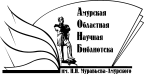 «Амурская областная научная библиотека имени Н.Н. Муравьева-АмурскогоОтдел библиографии и электронных ресурсов